Authorization for Direct Debit via ACH (ACH Debit)Direct Debit via ACH is the electronic payment of funds directly from the corporate checking or corporate savings account.I (We) hereby authorize G&E Real Estate Management Services, Inc to electronically debit my (our) account (and, if necessary, to electronically credit my (our) account to correct erroneous debits1) from the depository financial institution named below (“DEPOSITORY”). I (We) agree that ACH transactions I (we) authorize comply with all applicable law.Name of Depository:								ABA Routing Number:								Account Number:								Account Name:									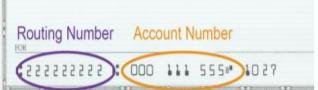 Select One:❏ Corporate Checking Account❏ Corporate Savings AccountI (we) understand that this authorization will remain in full force and effect until I (we) notifyCOMPANY in writing that I (we) wish to revoke this authorization. I (we) understand that COMPANY requires at least ______ days/weeks prior notice in order to cancel this authorization.Authorized Name(s)____________________________________________________________ (Please Print)Date______________ Signature(s) ________________________________________________________1The NACHA Operating Rules do not require the express authorization to initiate Reversing Entries to correct erroneoustransactions. However, Originators should consider obtaining express authorization of debits or credits to correct errors.